Voici les magnifiques réalisations des enfants. Bravo !! 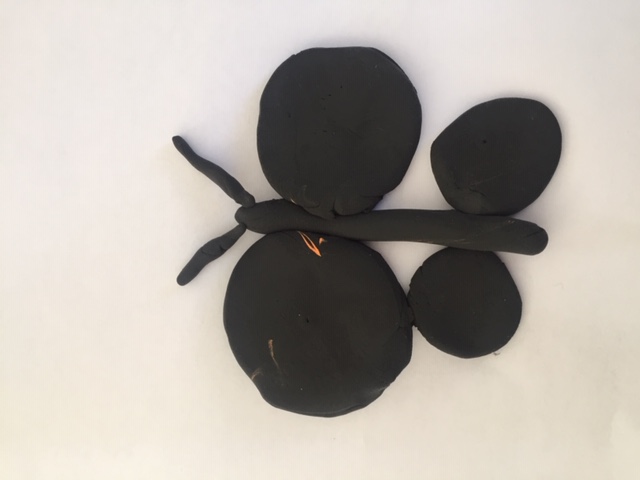 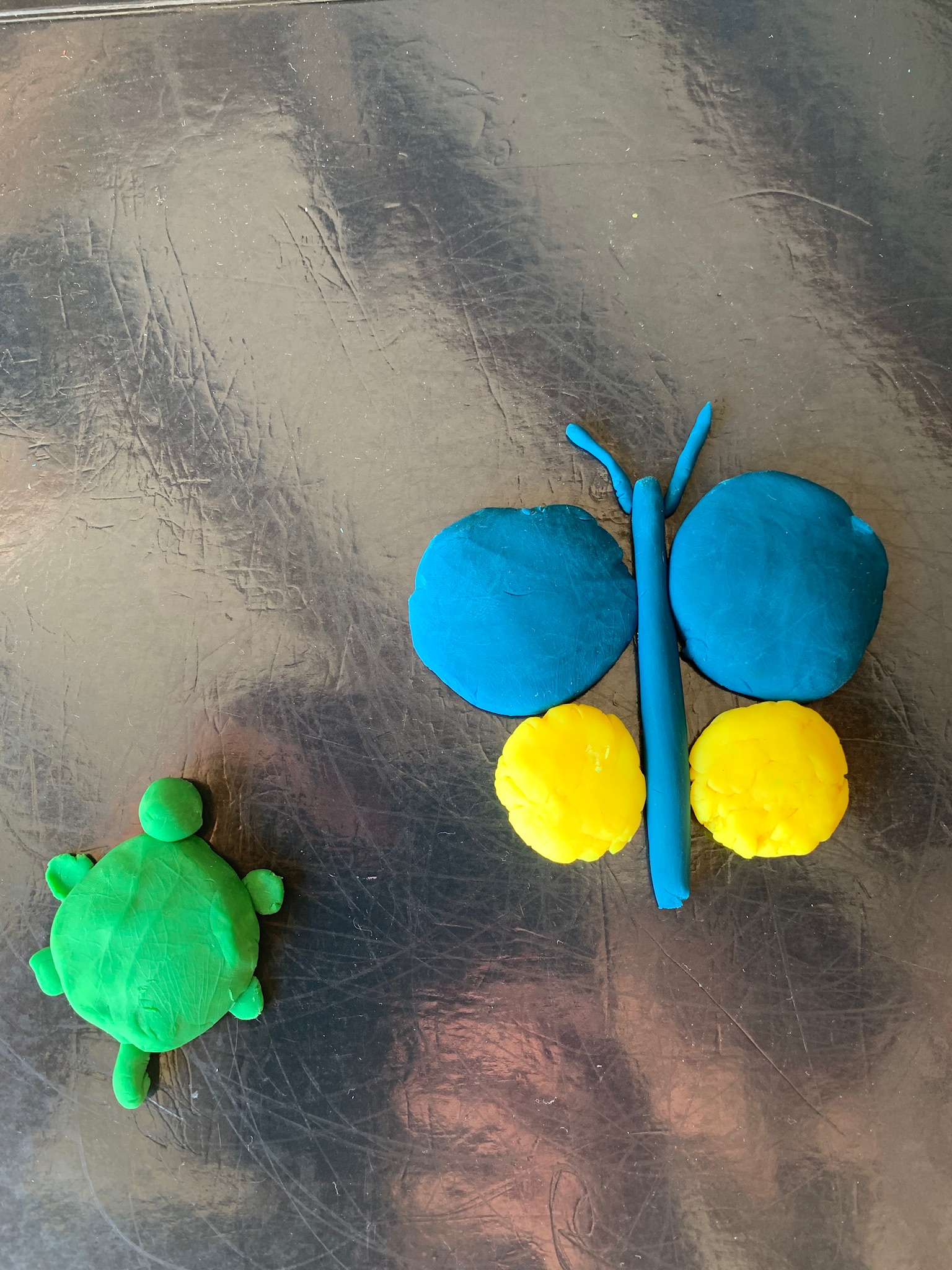 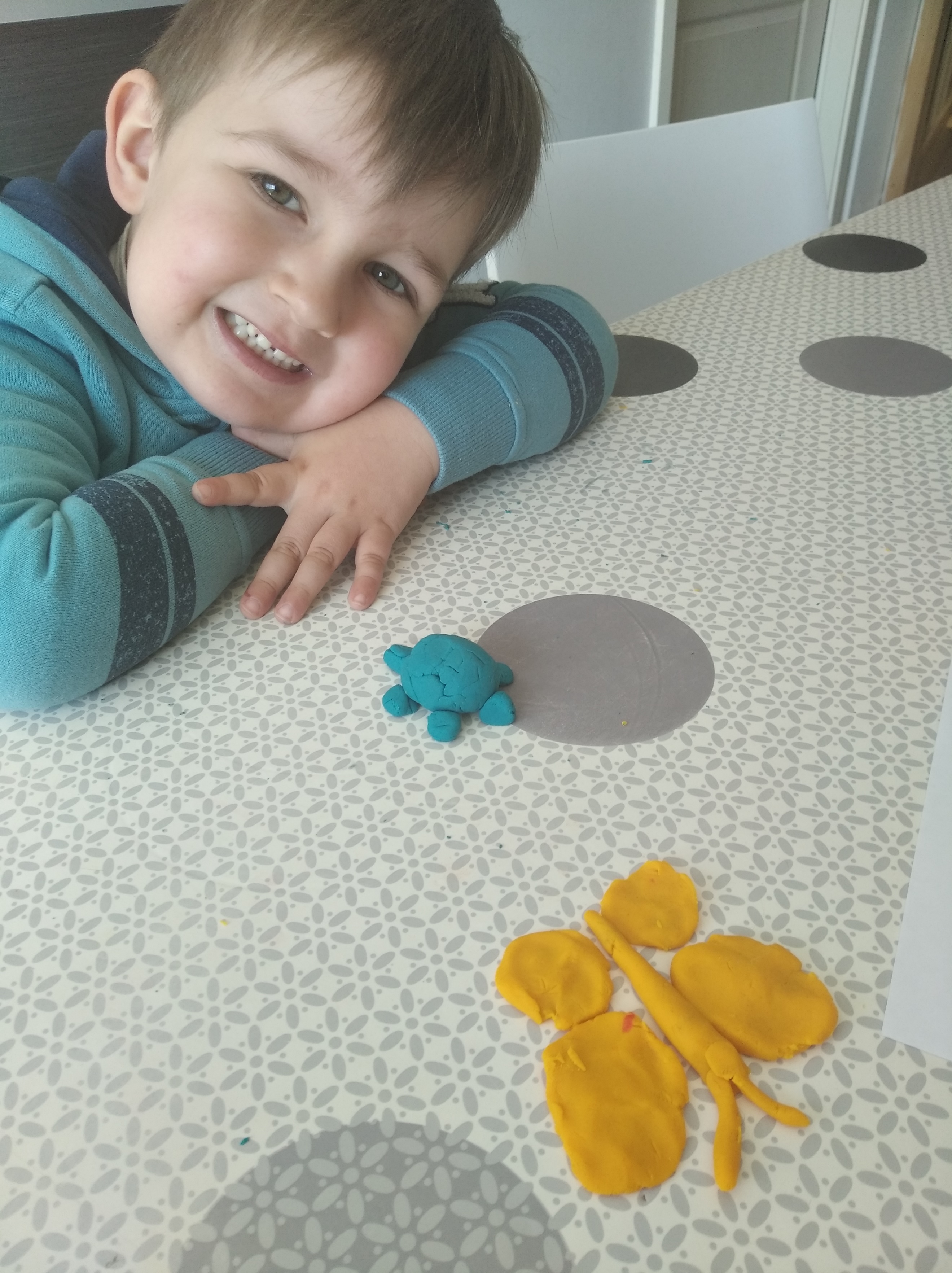 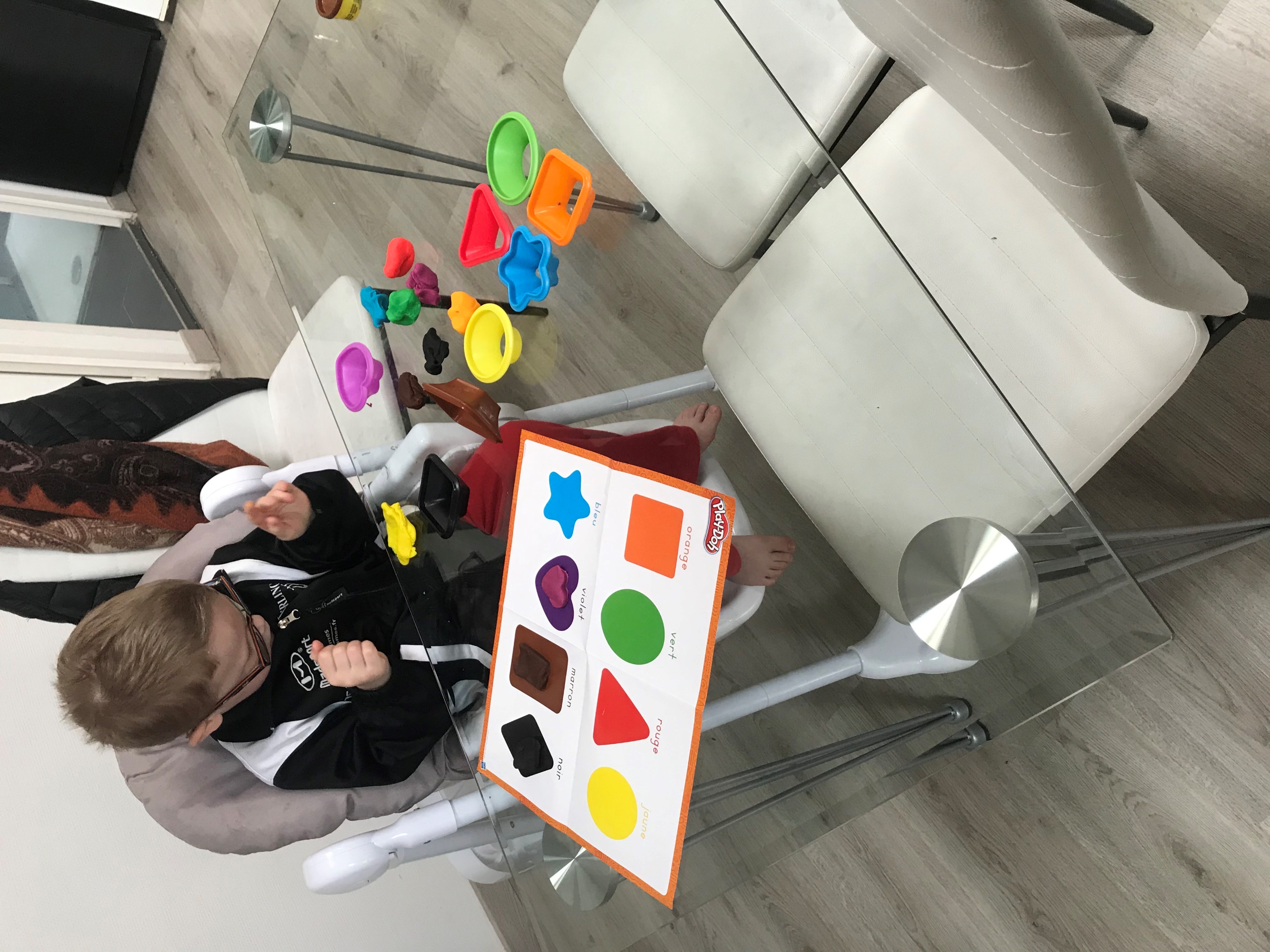 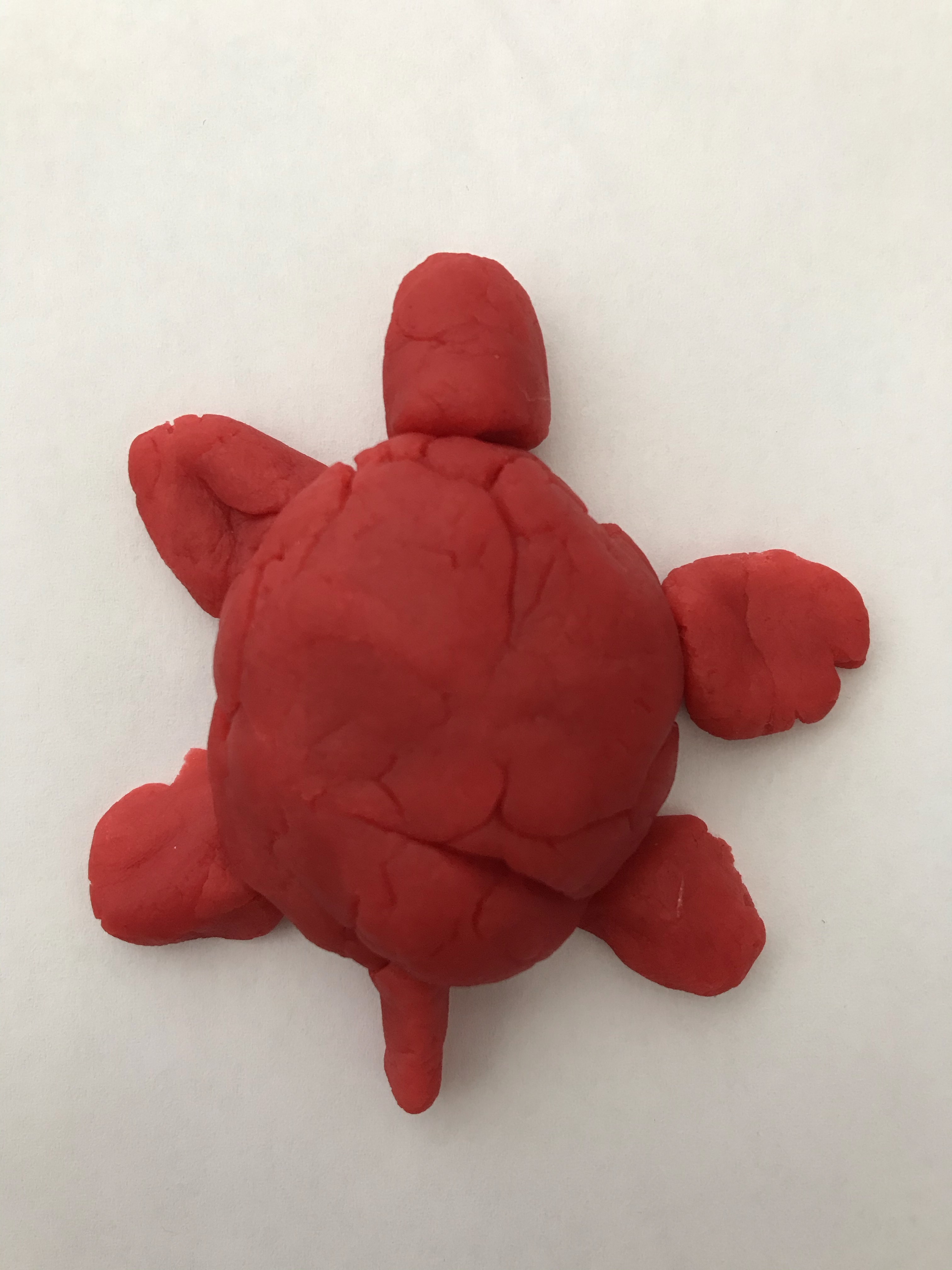 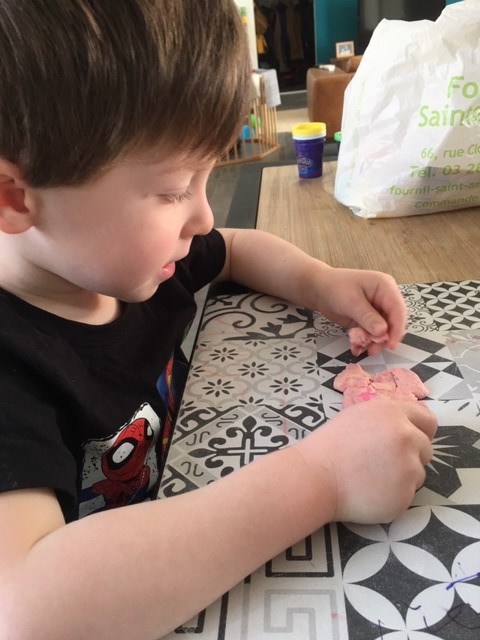 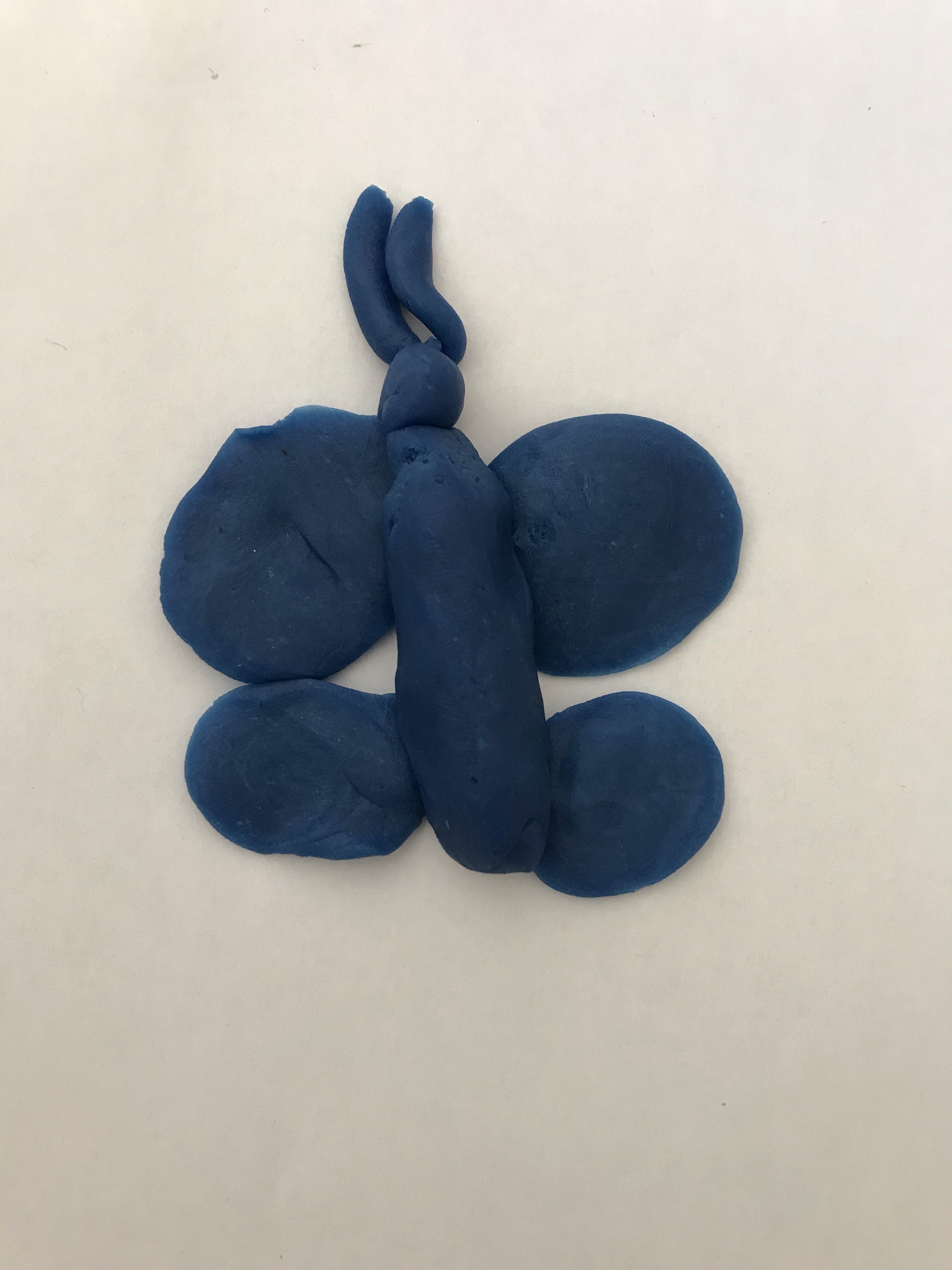 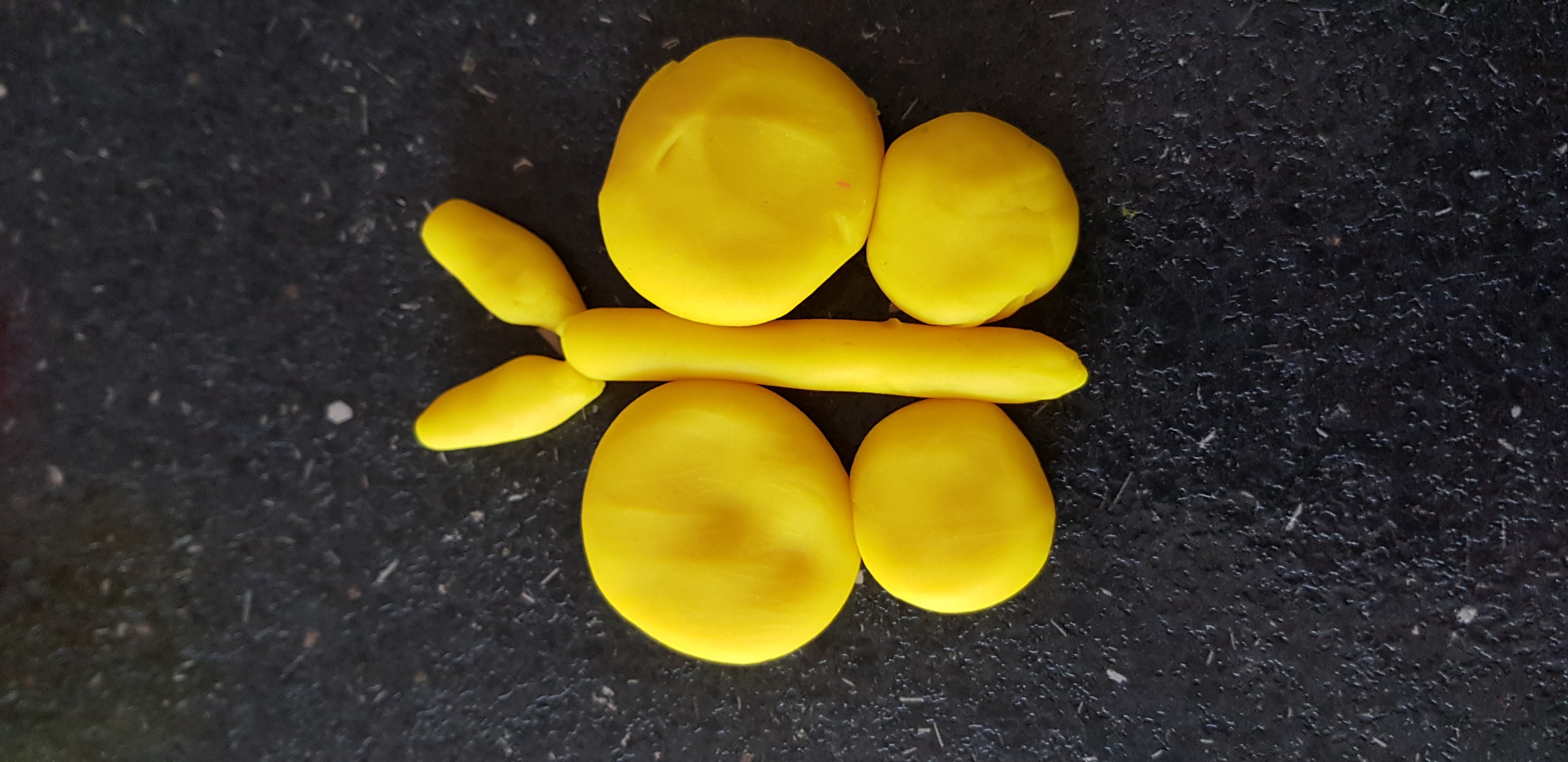 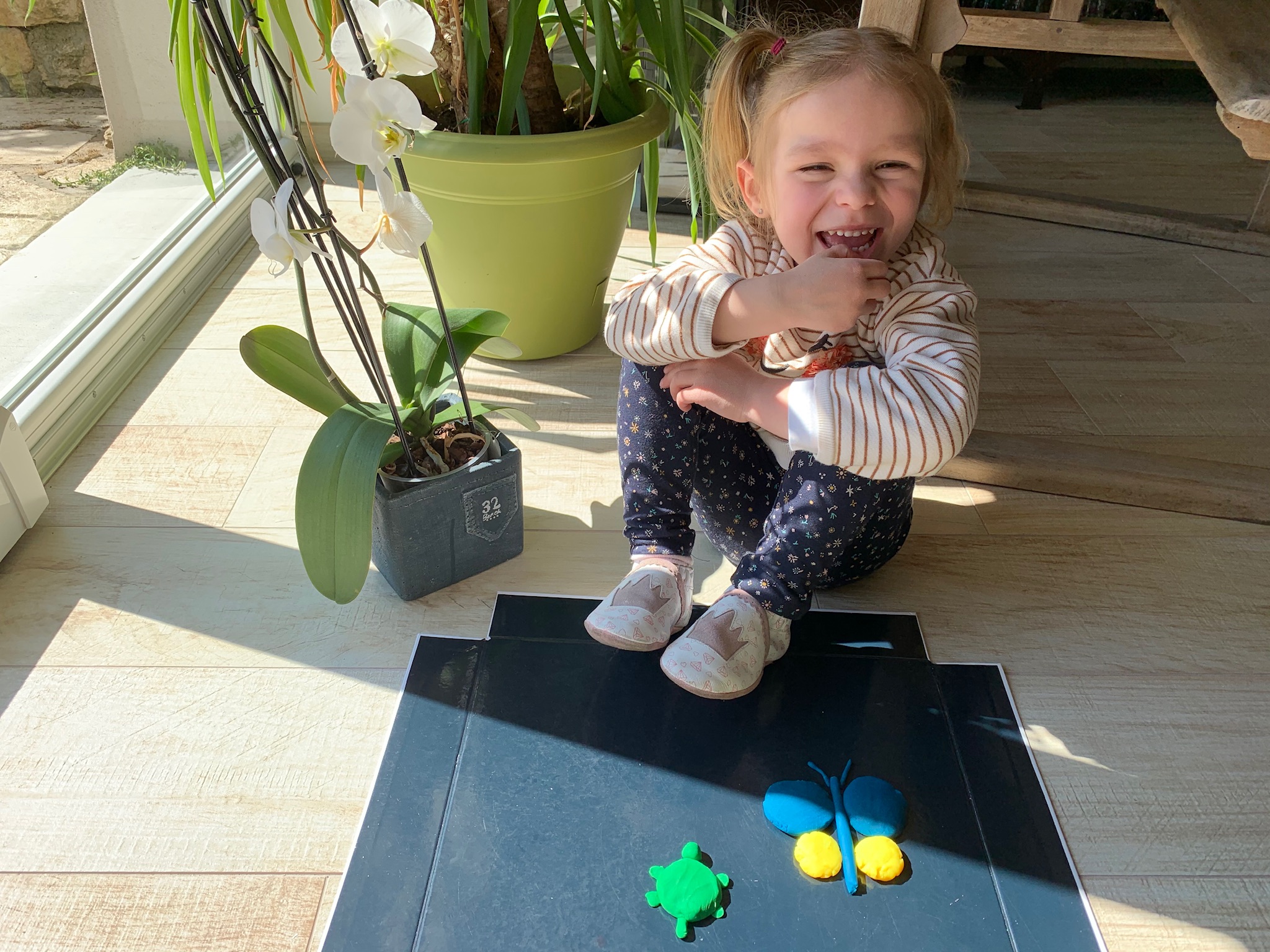 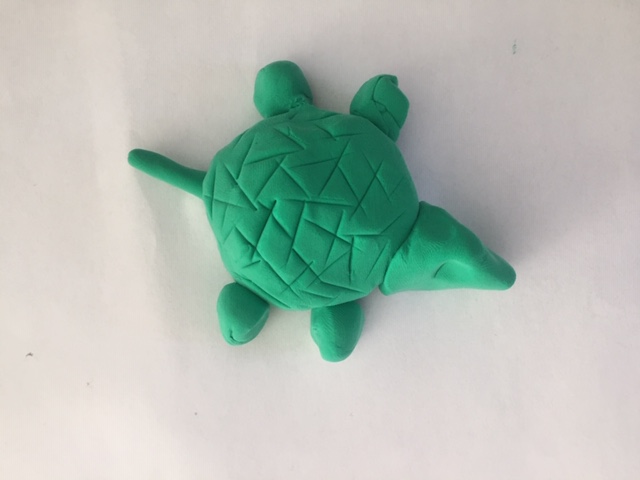 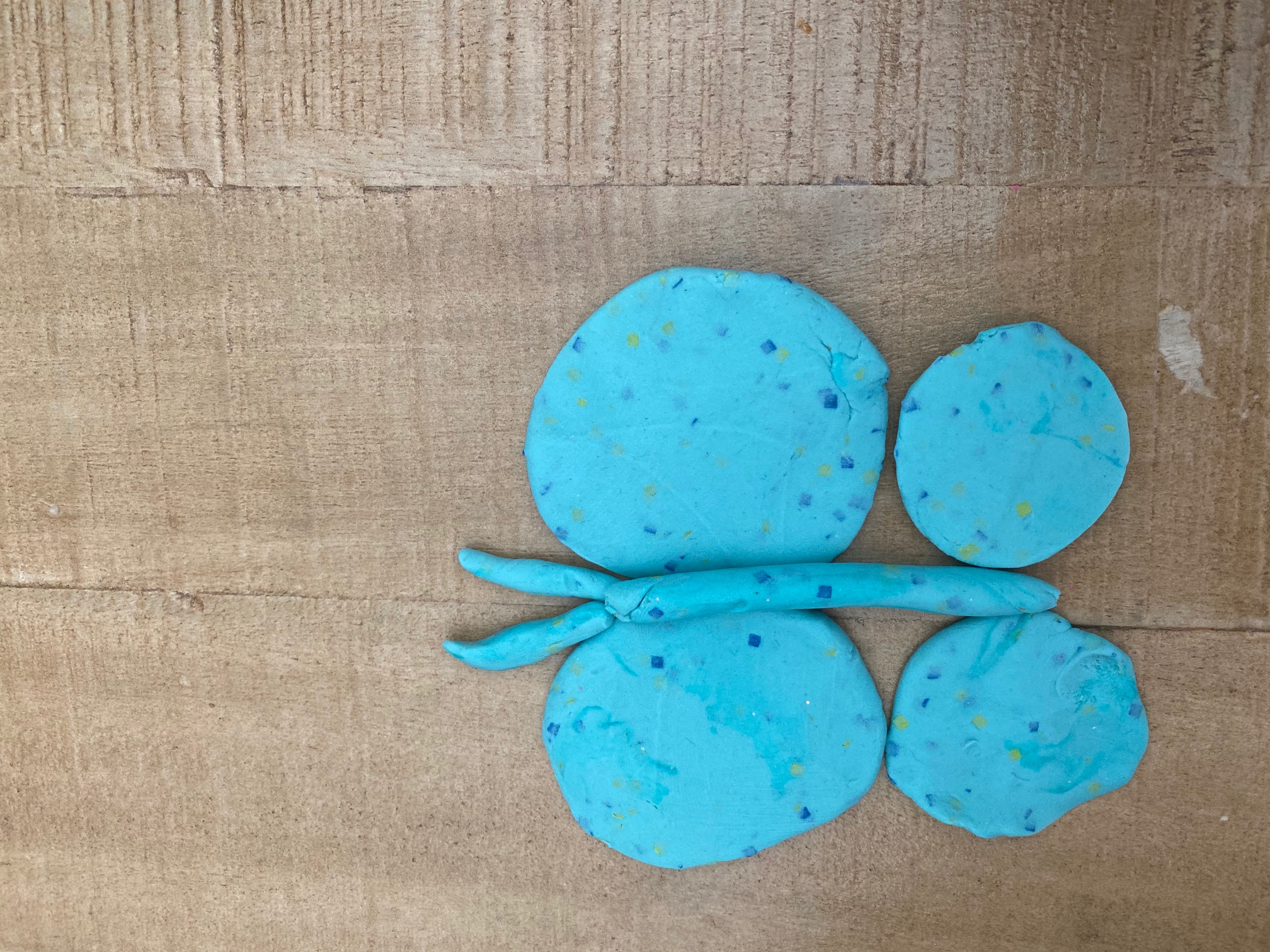 Cette semaine, Zouzou a profité du beau temps pour prendre le soleil dans le jardin et faire un petit bouquet de fleurs.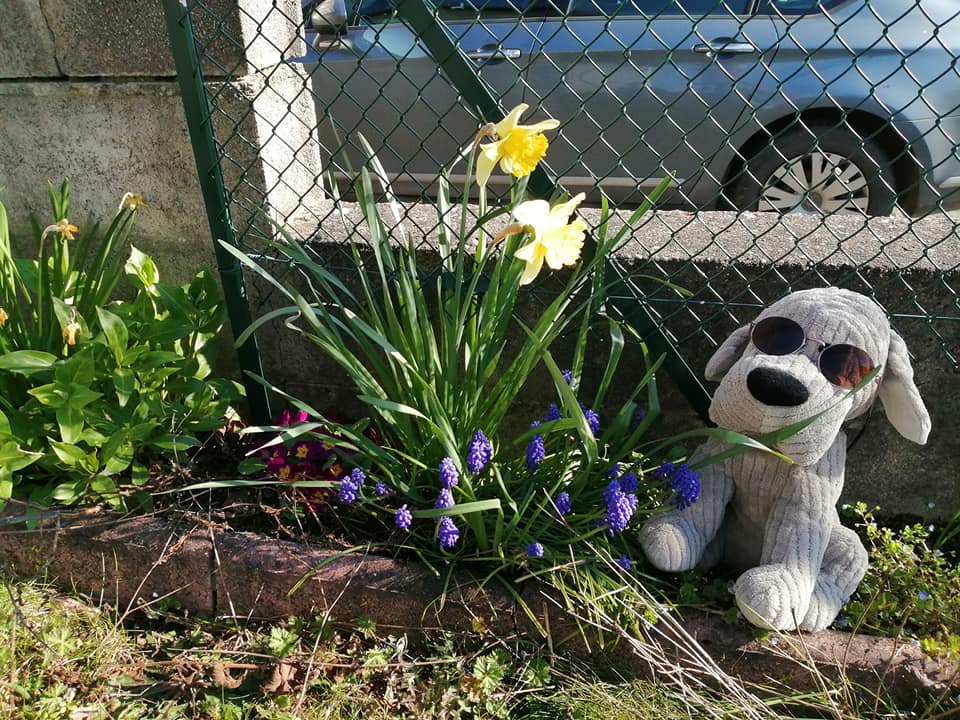 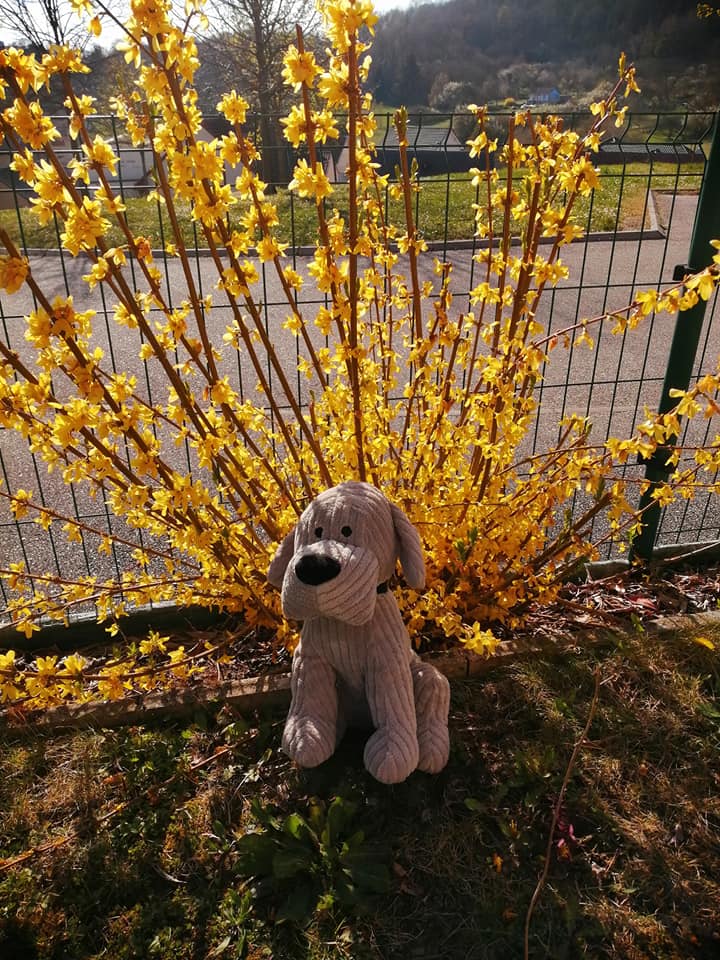 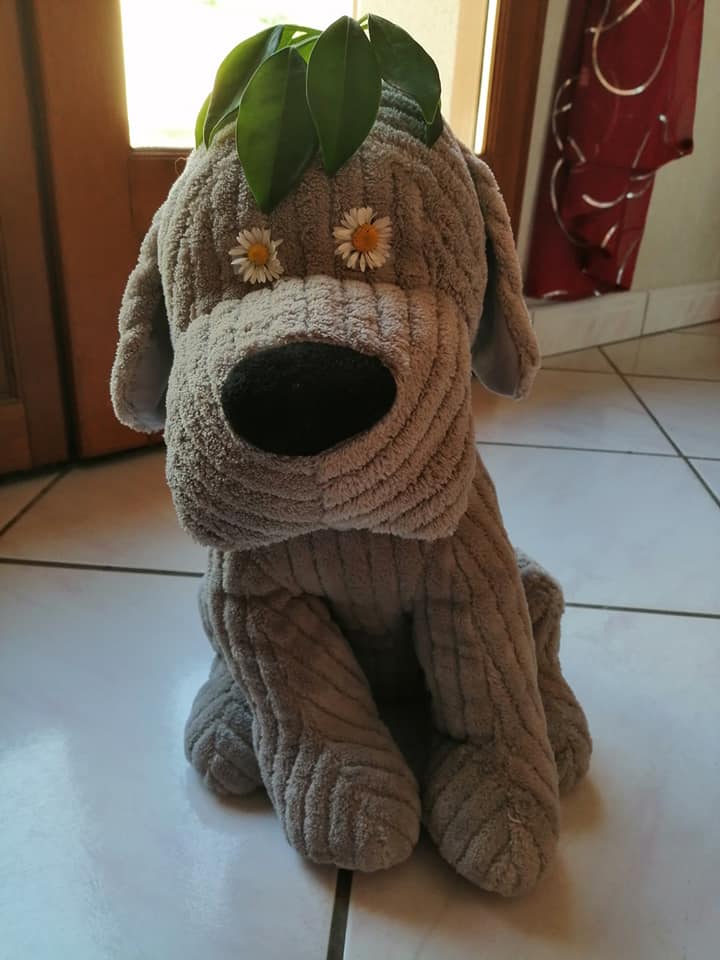 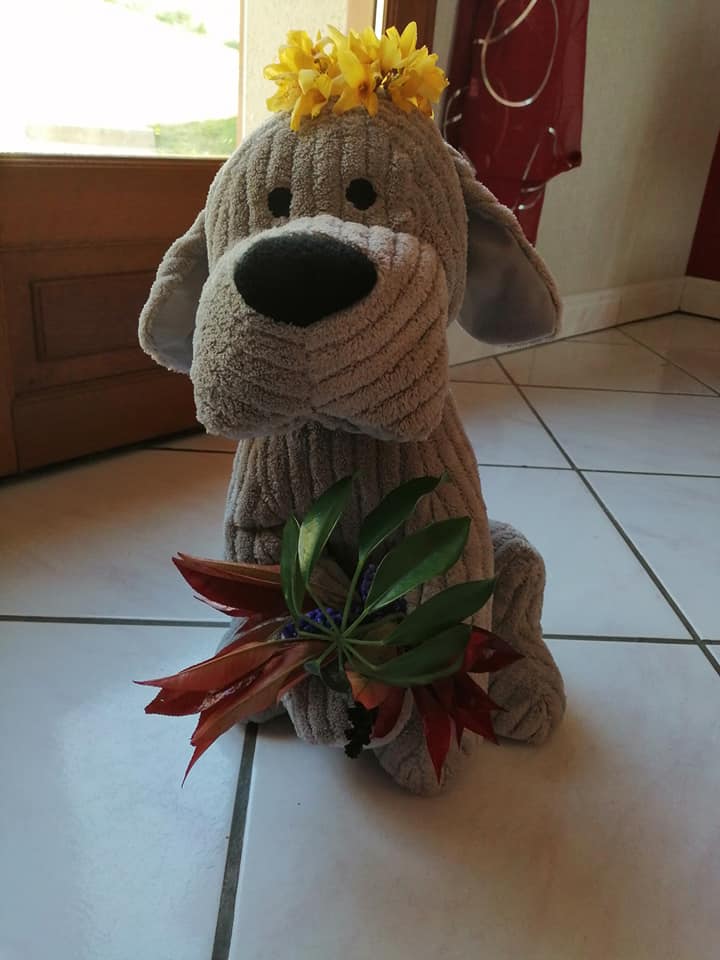 